Сведения о наличии специально оборудованных учебных кабинетов, приспособленных объектов для проведения практических занятийУчебные аудитории оборудованы специальными учебными местами, в том числе специализированными одноместными столами, с увеличением зоны на одно место с учетом подъезда и разворота кресла-коляски для обучающихся с нарушениями опорно-двигательного аппарата, а также с увеличением ширины прохода между рядами столов. Часть аудиторий и учебных кабинетов оборудованы аудиотехникой (акустический усилитель и колонки), видеотехникой (мультимедийный проектор, телевизор), электронной доской, а также мультимедийной системой. В образовательном процессе преподавателями используются видеоматериалы и презентации, которые учитывают необходимые требования по подаче информации для слабослышащих обучающихся, в компьютерных классах компьютеры оснащены программами с возможностью преобразования визуальной информации.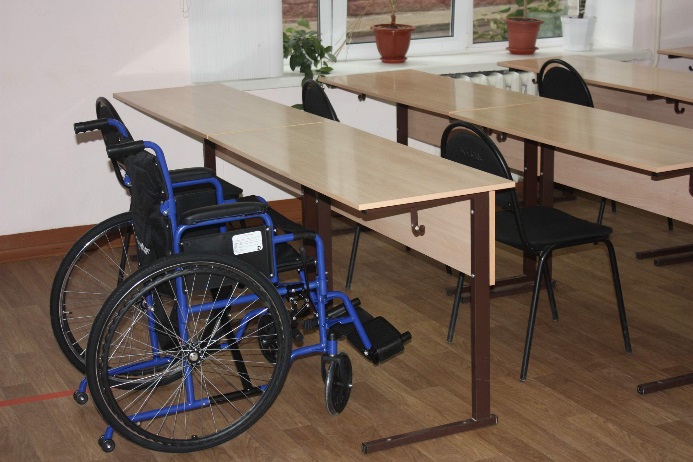 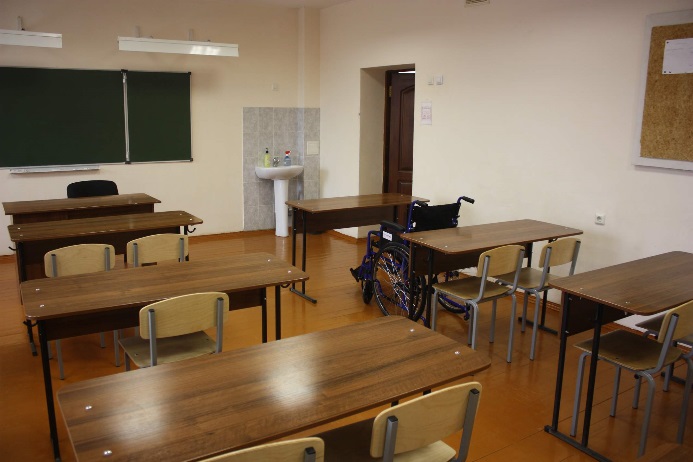 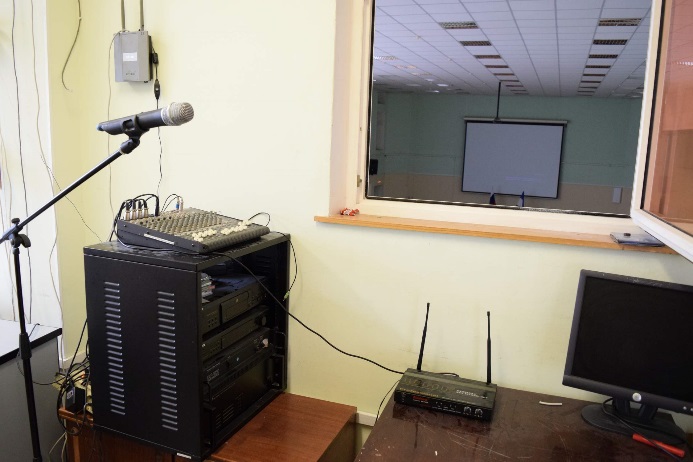 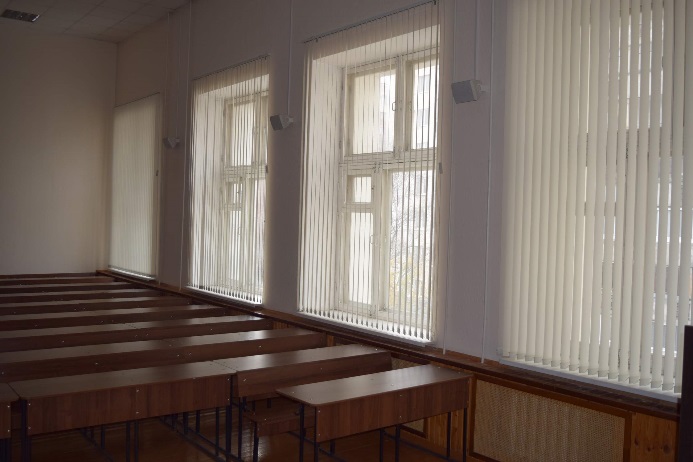 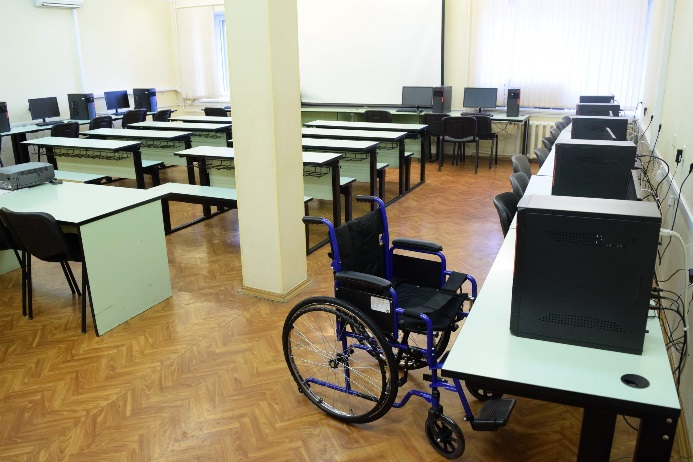 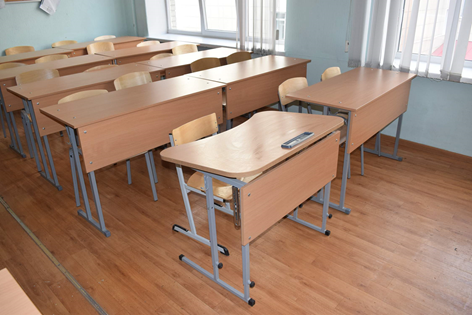 Для самостоятельной работы обучающихся, в том числе инвалидов и лиц с ограниченными возможностями здоровья, в филиале оборудованы специальные помещения, которые оснащены компьютерной техникой с возможностью подключения к сети «Интернет» и обеспечены доступом в электронную информационно-образовательную среду Финансового университета.Наименование объекта ​Адрес ​Оборудованные учебные кабинеты ​Оборудованные учебные кабинеты ​В т.ч. объекты для проведения практических занятий ​В т.ч. объекты для проведения практических занятий ​Наименование объекта ​Адрес ​КоличествоОбщая площадь, м2КоличествоОбщая площадь, м2123456Учебный корпус №1450015, Республика Башкортостан, г. Уфа, Советский р-н, ул. М. Карима, 69/1211554,45308,5Учебный корпус №2450005, Республика Башкортостан, г. Уфа, ул. Революционная, 169221303,5201066,1Пристрой к учебному корпусу №2450005, Республика Башкортостан, г. Уфа, ул. Революционная, 169241353,1231195,1